Clients know that Todd Carroll is a dedicated and loyal advocate when they are confronted with difficult legal challenges. He has walked through the fire with businesses that found themselves in litigation or interfacing with regulators. He has walked through the fire with senior elected officials who found themselves addressing grave legal or political situations. Todd relishes the opportunity to help clients solve their problems and to exceed their expectations.Todd’s practice is varied by design. He has served as Special Counsel to the Office of Governor under South Carolina Governor Nikki Haley. He has handled numerous appeals before the Fourth Circuit, the South Carolina Supreme Court, and the South Carolina Court of Appeals. He has advised corporate clients across a range of industries through hotly contested disputes, including a national practice representing custodians of self-directed IRAs in all manner of litigation and administrative disputes. This variety enables Todd to offer clients a unique perspective and creativity when it comes to crafting solutions and executing on a strategy.Representative Experience Any result the lawyer or law firm may have achieved on behalf of clients in other matters does not necessarily indicate similar results can be obtained for other clients.Successfully represented South Carolina Senate in defense of COVID-based attacks on the constitutionality of South Carolina’s election laws; won emergency stay in United States Supreme Court to preserve South Carolina’s witness requirement for absentee ballotsSuccessfully represented senior elected officials in multiple cases before the South Carolina Supreme Court and legislative committees arising under the South Carolina State Ethics Code.Successfully represented a variety of financial-services providers in litigated matters before state and federal trial courts, as well as several matters before the South Carolina Court of Appeals.Successfully represented a state political party before the South Carolina Supreme Court in a case involving the State’s Presidential Primary.Successfully represented a software distributor in a contract and business-tort dispute that involved a multi-week trial in federal court.Successfully represented media in litigation before the South Carolina Supreme Court and Fourth Circuit involving the South Carolina Freedom of Information Act.Successfully represented non-profit organizations in litigation challenging portions of the South Carolina State Ethics Code as violations of the First Amendment.Professional & Civic Engagement Prisma Health Children’s Hospital Board Member, 2020 – 2021 Thought Leadership Panelist, “The Growing Role of Data Protection & Privacy,” Retirement Industry Trust Association’s Spring Conference, April 2023Panelist, "Post-Election Synopsis-Current State of Election Law," at the Federal Courts Law Review Annual Symposium (Charleston, SC 2013)A Survey of the Fourth Circuit's Developing Government-Speech Jurisprudence, 61 S.C. L. Rev. 549 (2010) (co-authored with Kevin A. Hall)Note: No Penalty on the Play: Why the Bowl Championship Series Stays In-Bounds of the Sherman Act, 61 Wash. & Lee L. Rev. 1235 (2004)Honors & Awards Recognized in The Best Lawyers in America (BL Rankings), Commercial Litigation, 2018 – PresentRecognized in Columbia Business Monthly’s Legal Elite, Appellate, Business Litigation, Insurance, 2020 – PresentSelected to the South Carolina Rising Stars list by Super Lawyers (Thomson Reuters) in Business Litigation, Appellate, Administrative Law, 2016 – 2020Education J.D., Washington & Lee University School of Law, 2005cum laudeExecutive Editor, Washington & Lee Law ReviewNational Mock Trial TeamAwarded Excellence in Trial Advocacy Award from the Virginia Trial Lawyers AssociationB.A., Furman University: Economics and Political Science, 2002Medalist for Political Science Senior Honors Essay for study of South Carolina's drug court systemAdmitted to Practice South CarolinaUnited States Supreme CourtUnited States District Court of Appeals (Fourth Circuit)United States District Court (District of South Carolina)Related Services & Sectors Dispute Resolution and Litigation; Appellate; Financial Services Litigation; Consumer Finance Litigation; Political Law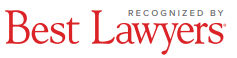 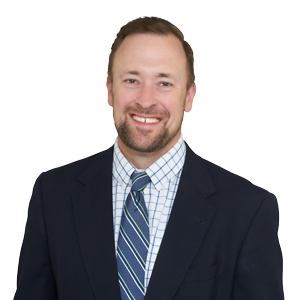 Todd CarrollPartnerColumbia, SC, USt: 	803.454.7730e: 	todd.carroll@wbd-us.com